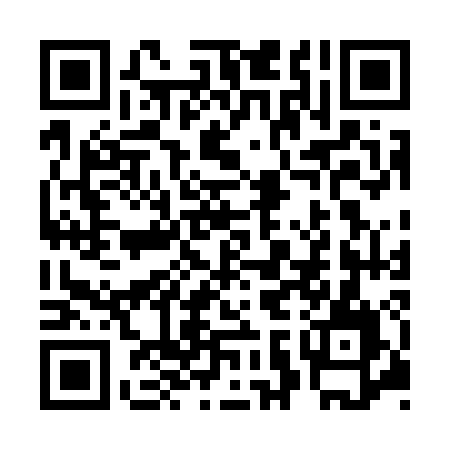 Ramadan times for Elkedra, AustraliaMon 11 Mar 2024 - Wed 10 Apr 2024High Latitude Method: NonePrayer Calculation Method: Muslim World LeagueAsar Calculation Method: ShafiPrayer times provided by https://www.salahtimes.comDateDayFajrSuhurSunriseDhuhrAsrIftarMaghribIsha11Mon5:155:156:2912:384:036:476:477:5712Tue5:155:156:2912:384:036:466:467:5613Wed5:165:166:3012:384:036:456:457:5514Thu5:165:166:3012:374:026:446:447:5415Fri5:165:166:3012:374:026:446:447:5316Sat5:175:176:3112:374:026:436:437:5217Sun5:175:176:3112:374:016:426:427:5118Mon5:175:176:3112:364:016:416:417:5019Tue5:185:186:3212:364:016:406:407:4920Wed5:185:186:3212:364:006:396:397:4921Thu5:195:196:3212:354:006:386:387:4822Fri5:195:196:3312:354:006:376:377:4723Sat5:195:196:3312:353:596:366:367:4624Sun5:205:206:3312:353:596:356:357:4525Mon5:205:206:3412:343:586:346:347:4426Tue5:205:206:3412:343:586:346:347:4327Wed5:215:216:3412:343:576:336:337:4228Thu5:215:216:3512:333:576:326:327:4129Fri5:215:216:3512:333:566:316:317:4030Sat5:215:216:3512:333:566:306:307:3931Sun5:225:226:3512:323:566:296:297:381Mon5:225:226:3612:323:556:286:287:382Tue5:225:226:3612:323:556:276:277:373Wed5:235:236:3612:323:546:266:267:364Thu5:235:236:3712:313:546:266:267:355Fri5:235:236:3712:313:536:256:257:346Sat5:235:236:3712:313:536:246:247:337Sun5:245:246:3812:303:526:236:237:328Mon5:245:246:3812:303:526:226:227:329Tue5:245:246:3812:303:516:216:217:3110Wed5:255:256:3812:303:516:206:207:30